РОССИЙСКАЯ ФЕДЕРАЦИЯХанты-Мансийский автономный округ-Югра, Березовский районМуниципальное бюджетное общеобразовательное учреждениеИГРИМСКАЯ СРЕДНЯЯ ОБЩЕОБРАЗОВАТЕЛЬНАЯ ШКОЛА  имени Героя Советского Союза Собянина Гавриила Епифановича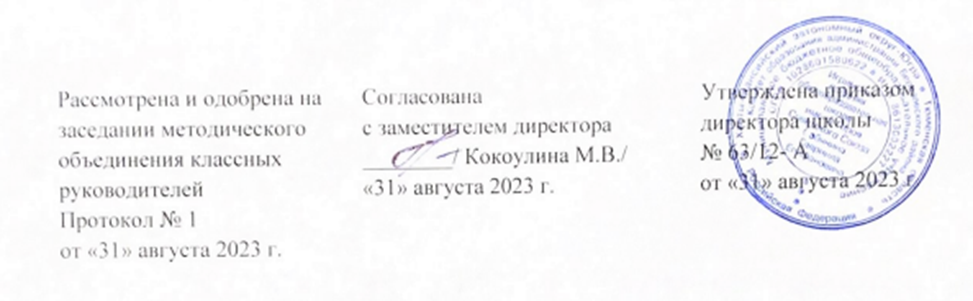 Рабочая программавнеурочной деятельности «Компьютерная графика и 3D моделирование»для обучающихся 8-9 классовСоставитель:Галкина Ольга Леонидовна,учитель изобразительного искусства и черчениявысшей квалификационной категорииИгрим2023 г.Пояснительная записка.          Рабочая программа внеурочной деятельности «Компьютерная графика и 3D моделирование» разработана на  основе  требований  к результатам освоения основной образовательной программы   общего образования Муниципального бюджетного общеобразовательного учреждения Игримская средняя общеобразовательная школа имени Героя Советского Союза Собянина Гавриила Епифановича с учётом  программы «Черчение с элементами компьютерной графики (на базе системы автоматизированного проектирования КОМПАС -3D LT)» под ред. проф. В.В. Степаковой.- М.: Просвещение, 2010 г. Рабочая  программа  ориентирована  на  учебники  «Компас-3D моделирование для школьников» издательство ДМК-пресс под редакцией И.В. Баранова, 2009г Согласно учебному плану на изучение курса внеурочной  внеурочной деятельности отводится в 8-9 классах 34 часа в год.Промежуточная аттестация осуществляется в виде  проекта.Реализация  рабочей программы в полном объеме достигается при необходимости за счет использования современных педагогических технологий, в том числе дистанционных.Срок реализации рабочей программы 1 годВзаимосвязь с программой воспитанияРабочая программа курса внеурочной деятельности разработана с учётом программы воспитания. Это позволяет на практике соединить обучающую и воспитательную деятельность, ориентировать её не только на интеллектуальное, но и на нравственное, социальное   развитие ребёнка. Это проявляется:в выделении в цели программы ценностных приоритетов;в приоритете личностных результатов реализации программы внеурочной деятельности, нашедших своё отражение и конкретизацию в программе воспитания;в интерактивных формах занятий для обучающихся, обеспечиваю- щих их вовлечённость в совместную с педагогом и сверстниками деятельность.Цели курса: обучения черчению с элементами компьютерной графики является приобщение школьников к графической культуре - совокупности достижений человечества в области освоения ручных и машинных способов передачи графической информации.Задачи курса:в изучении графического языка общения, передачи и хранения информации о предметном мире с помощью различных графических методов, способов и правил отображения её на плоскости, а также приёмов считывания;в изучении способов создания трехмерных моделей деталей и сборочных единиц машинными методами;в формировании умений выполнять чертежи ручным и машинным способами, в усвоении правил чтения чертежей;в развитии логического и пространственного мышления, статических, динамических пространственных представлений;в развитии творческого мышления и в формировании элементарных конструкторских умений преобразовывать форму предметов в соответствии с предъявляемыми требованиями.Общая характеристика учебного курсаСодержание курса предусматривает изучение формы предметов, правил чтения графических изображений, методов и правил графического изображения информации об изделиях; выполнение графической документации при параллельном овладении ручным и машинным способами.Программа предполагает освоение системы КОМПАС, применяемой при проектировании изделий и выполнении конструкторской документации.Цели курса: обучения черчению с элементами компьютерной графики является приобщение школьников к графической культуре - совокупности достижений человечества в области освоения ручных и машинных способов передачи графической информации.Задачи курса:в изучении графического языка общения, передачи и хранения информации о предметном мире с помощью различных графических методов, способов и правил отображения её на плоскости, а также приёмов считывания;в изучении способов создания трехмерных моделей деталей и сборочных единиц машинными методами;в формировании умений выполнять чертежи ручным и машинным способами, в усвоении правил чтения чертежей;в развитии логического и пространственного мышления, статических, динамических пространственных представлений;в развитии творческого мышления и в формировании элементарных конструкторских умений преобразовывать форму предметов в соответствии с предъявляемыми требованиями.Содержание курсаВ рамках данного курса обучающиеся знакомятся с алгоритмами и областями применения графической информации, с различными типами графических изображений и их элементов, учатся применять чертёжные инструменты, читать и выполнять чертежи на бумажном носителе с соблюдением основных правил, знакомятся с инструментами и условными графическими представлениями графических редакторов, учатся создавать с их помощью тексты и рисунки, знакомятся со схемой конструкторской документации и графических моделей, владеют навыками чтения, выполнения и оформления сборочных чертежей, ручными и рабочими методами подготовки чертежей, эскизов и технических чертежей деталей, выполнения расчётов по чертежам.Приобретаемые в модуле знания и навыки необходимы для создания и освоения новых технологий, а также продуктов техносферы, и направлены на решение задач, обеспечивающих кадровый потенциал российского производства. Знакомство с автоматизацией технологических процессов на производстве и в быту. Акцент сделан на изучении обеспечения управления переменными переменами и их практической реализации на примере простых технических систем. В результате освоения курса учащиеся разрабатывают индивидуальный или групповой проект, имитирующий работу автоматизированной системы (например, системы управления электродвигателем, освещением в помещении и т. д.).Модуль «3D-моделирование, прототипирование, макетирование»Модуль  направлен на реализацию основных методических принципов модульного курса: освоение технологии идет неразрывно с освоением методологии познания, которая является моделированием. При этом технология связи с процессом познания носит двусторонний характер: анализ модели позволяет выделить ее элементы и дает возможность использовать технологический подход при построении модели, необходимой для познания объекта. Модуль играет решающую роль в развитии знаний и умений, необходимых для проектирования и модификации продуктов (предметов), разработки и создания технологий.Планируемые результаты освоения курса внеурочной деятельностиЗанятия в рамках программы направлены на обеспечение достижений школьниками следующих личностных, метапредметных и предметных образовательных результатов.          Личностными результатами освоения учащимися основной школы курса «Технология» являются:• формирование целостного мировоззрения, соответствующего современному уровню  развития науки и практики;  проявление познавательных интересов и активности в данной области предметной технологической деятельности;• выражение желания учиться и трудиться в промышленном производстве для удовлетворения текущих и перспективных потребностей;• развитие трудолюбия и ответственности за качество своей деятельности;• овладение установками, нормами и правилами научной организации умственного и физического труда;• самооценка умственных и физических способностей для труда в различных сферах с позиций будущей социализации и стратификации;• становление самоопределения в выбранной сфере будущей профессиональной деятельности;• планирование образовательной и профессиональной карьеры;• осознание необходимости общественно полезного труда как условия безопасной и эффективной социализации;• бережное отношение к природным и хозяйственным ресурсам;• готовность к рациональному ведению домашнего хозяйства;• проявление технико-технологического и экономического мышления при организации своей деятельности;• самооценка готовности к предпринимательской деятельности в сфере технического труда.          Метапредметными результатами изучения технологии является формирование универсальных учебных действий (УУД): познавательных, коммуникативных, регулятивных. Средством формирования метапредметных  результатов является творческая и проектная деятельность учащихся, выполнение творческих, информационных, практико – ориентированных проектов. Результатом (продуктом) проектной деятельности может быть любая следующая работа:-графическая работа, реферат-материальный объект, макет-отчетные  материалы,   технологические, инструкционные карты, тесты, кроссворды и др.         Регулятивные универсальные технологические действияСамоорганизация:уметь определять самостоятельно цели и планировать пути их достижения, в том числе альтернативные, осознанно выбирать наиболее эффективные способы решения научных и познавательных задач;уметь соотносить свои действия с приведенными результатами, изучать контроль своей деятельности в процессе достижения результата, определять действия в рамках предложенных условий и требований, корректировать свои действия в соответствии с изменяющимся изменением;делать выбор и брать на себя ответственность за решение.Самоконтроль (рефлексия): дать адекватную оценку ситуации и предложить план ее изменений;объяснить причины достижений (недостижения) результатов приводной деятельности;вносить необходимые коррективы в деятельность по решению проблем или по отдельному проекту;оценить соответствие результата цели и условий и при необходимости скорректировать цель и процесс ее достижения.Умения принятия себя и других:Признавать свое право на ошибку при определении задачи или при реализации проекта, это то же самое право, другое, на аналогичную ошибку.Тематическое и поурочное планированиеПредметные результатыПредметные результаты«Учащийся научится»«Учащийся получит возможность научиться»«Учащийся научится»«Учащийся получит возможность научиться»- осознание роли техники и технологий для прогрессивного развития общества; формирование целостного представления о техносфере, сущности технологической культуры и культуры труда; классификация видов и назначения методов получения и преобразования материалов, энергии, информации, природных объектов, а также соответствующих технологий промышленного производства; ориентация в имеющихся и возможных средствах и технологиях создания объектов труда;- практическое освоение обучающимися основ проектно-исследовательской деятельности; проведение наблюдений и экспериментов под руководством учителя; объяснение явлений, процессов и связей, выявляемых в ходе исследований;- основные правила выполнения графических документов, способы нанесения размеров, выполнения  и обозначения сечений и разрезов;условности изображения, обозначения резьбы.- развитие умений применять технологии представления, преобразования и использования информации, оценивать возможности и области применения средств и инструментов ИКТ в современном производстве или сфере обслуживания, рациональное использование учебной и дополнительной технической и технологической информации для проектирования и создания объектов труда;- овладение средствами и формами графического отображения объектов или процессов, правилами выполнения графической документации, овладение методами чтения технической, технологической и инструктивной информации;- формирование умений устанавливать взаимосвязь знаний по разным учебным предметам для решения прикладных учебных задач; применение общенаучных знаний по предметам естественно-математического цикла в процессе подготовки и осуществления технологических процессов для обоснования и аргументации рациональности деятельности; применение элементов экономики при обосновании технологий и проектов;- выполнять комплексные чертежи по модели, по представлению детали, необходимые разрезы и сечения;правильно выбирать главное изображение и число изображений;Выполните развёртку и соедините фрагменты макета;выполнить сборку деталей макета;Разработать графическую документацию;оценивание своей способности к труду в конкретной предметной деятельности; осознание ответственности за качество результатов труда;согласование своих потребностей и требований с потребностями и требованиями других участников познавательно-трудовой деятельности;- формирование представлений о мире профессий, связанных с изучаемыми технологиями, их востребованности на рынке труда; направленное продвижение к выбору профиля технологической подготовки в старших классах полной средней школы или будущей профессии в учреждениях начального профессионального или среднего специального образования;- выраженная готовность к труду в сфере материального производства или сфере услуг; оценивание своей способности и готовности к предпринимательской деятельности;самостоятельно выполнять чертежи в графическом редакторе КОМПАСРазрабатывать оригинальные конструкции с использованием 3D-моделей, проводить их испытания, анализ, методы прогресса в зависимости от результатов испытаний;создавать 3D-модели, используя программное обеспечение;сохранение адекватности модели объекта и соответствующее рассмотрение;проведение анализа и модернизации компьютерной модели;создавать прототипы с использованием технологического оборудования (3D-принтер, лазерный гравёр и другие);создавать прототипы с использованием технологического оборудования (3D-принтер);называть и выполнять этапы аддитивного производства;модернизировать прототип в соответствии с поставленной задачей;звонкую область применения 3D-моделирования;характеризовать мир профессий, области изучаемых технологий 3D-моделирования, их востребованность на рынке труда.№п/пНаименование разделов и тем программыКоличество часовФорма проведения занятийЭлектронные (цифровые) образовательные ресурсыГрафический язык и его роль в передаче информации о предметном миреГрафический язык и его роль в передаче информации о предметном миреГрафический язык и его роль в передаче информации о предметном миреГрафический язык и его роль в передаче информации о предметном миреГрафический язык и его роль в передаче информации о предметном мире1Введение. Инструктаж.1урочнаяhttps://resh.edu.ru/subject/502Графический язык. Роль графического языка.1урочнаяhttps://resh.edu.ru/subject/503Введение в систему КОМПАС 3 D. Интерфейс, элементы1урочнаяhttps://resh.edu.ru/subject/50Геометрические тела, предметы окружающего мира и геометрическая информация о них.Геометрические тела, предметы окружающего мира и геометрическая информация о них.Геометрические тела, предметы окружающего мира и геометрическая информация о них.Геометрические тела, предметы окружающего мира и геометрическая информация о них.Геометрические тела, предметы окружающего мира и геометрическая информация о них.4Использование команд построения в курсе Компас.1урочнаяhttps://resh.edu.ru/subject/505Типы графических изображений.1урочнаяhttps://resh.edu.ru/subject/506 Понятие о предмете и его форме. Информация о предмете1урочнаяhttps://resh.edu.ru/subject/507Графическое отображение и чтение геометрической информации о предмете.1урочнаяhttps://resh.edu.ru/subject/508Изображение предметов на дисплее с использованием ортогональной сетки системы КОМПАС 3 D V71урочнаяhttps://resh.edu.ru/subject/509Изображение предметов на дисплее с использованием ортогональной сетки системы КОМПАС 3 D V71урочнаяhttps://resh.edu.ru/subject/5010Изображение предметов на дисплее с использованием ортогональной сетки системы КОМПАС 3 D V71урочнаяhttps://resh.edu.ru/subject/5011Графическая работа с использованием возможностей графического редактора КОМПАС-3D LT Выполнение чертежа плоской детали 1урочнаяhttps://resh.edu.ru/subject/5012Графическая работа с использованием возможностей графического редактора КОМПАС-3D LT Выполнение чертежа плоской детали 1урочнаяhttps://resh.edu.ru/subject/5013Графическая работа с использованием возможностей графического редактора КОМПАС-3D LT Выполнение чертежа плоской детали 1урочнаяhttps://resh.edu.ru/subject/503D моделирование3D моделирование3D моделирование3D моделирование3D моделирование14Аксонометрические проекции.1урочнаяhttps://resh.edu.ru/subject/5015Аксонометрические проекции.1урочнаяhttps://resh.edu.ru/subject/50163D моделирование1урочнаяhttps://resh.edu.ru/subject/50173D моделирование1урочнаяhttps://resh.edu.ru/subject/50183D моделирование1урочнаяhttps://resh.edu.ru/subject/50193D моделирование1урочнаяhttps://resh.edu.ru/subject/50203D моделирование1урочнаяhttps://resh.edu.ru/subject/50213D моделирование1урочнаяhttps://resh.edu.ru/subject/50223D моделирование1урочнаяhttps://resh.edu.ru/subject/50233D моделирование1урочнаяhttps://resh.edu.ru/subject/50243D моделирование1урочнаяhttps://resh.edu.ru/subject/5025Изделие и техникотехнологическая информация о нём1урочнаяhttps://resh.edu.ru/subject/5026Графическое отображение и чтение техникотехнологической информации об изделии1урочнаяhttps://resh.edu.ru/subject/5027Разработка конструкторского документа по исходным данным.1урочнаяhttps://resh.edu.ru/subject/5028Разработка конструкторского документа по исходным данным.1урочнаяhttps://resh.edu.ru/subject/50Проектная деятельностьПроектная деятельностьПроектная деятельностьПроектная деятельностьПроектная деятельность29Самостоятельное изучение возможностей графического редактора КОМПАС-3D LT1урочнаяhttps://resh.edu.ru/subject/5030Самостоятельное изучение возможностей графического редактора КОМПАС-3D LT1урочнаяhttps://resh.edu.ru/subject/5031Самостоятельное изучение возможностей графического редактора КОМПАС-3D LT1урочнаяhttps://resh.edu.ru/subject/5032Самостоятельное изучение возможностей графического редактора КОМПАС-3D LT1урочнаяhttps://resh.edu.ru/subject/5033Самостоятельное изучение возможностей графического редактора КОМПАС-3D LT1урочнаяhttps://resh.edu.ru/subject/5034Самостоятельное изучение возможностей графического редактора КОМПАС-3D LT1урочнаяhttps://resh.edu.ru/subject/50Всего 34 часаВсего 34 часаВсего 34 часаВсего 34 часаВсего 34 часа